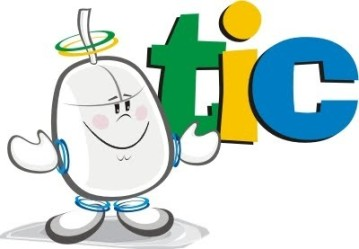 728x4,552,7x589,10x916,93x9,878,1x4,932,3x95301x8,38,21x7,59,31x4752,9x4,6Operaciones combinadas con decimalesOperaciones combinadas con decimalesOperaciones combinadas con decimalesOperaciones combinadas con decimalesOperaciones combinadas con decimalesOperaciones combinadas con decimalesOperaciones combinadas con decimalesOperaciones combinadas con decimalesa) [(-13,6) - (-8,8)]·(1,1 + 4,6)a) [(-13,6) - (-8,8)]·(1,1 + 4,6)a) [(-13,6) - (-8,8)]·(1,1 + 4,6)a) [(-13,6) - (-8,8)]·(1,1 + 4,6)b) 1,9 - 12 - [(-8,7) + (-8,1)]b) 1,9 - 12 - [(-8,7) + (-8,1)]b) 1,9 - 12 - [(-8,7) + (-8,1)]c) (-0,7)·(-8,9)·(14,1 - 6,5)c) (-0,7)·(-8,9)·(14,1 - 6,5)c) (-0,7)·(-8,9)·(14,1 - 6,5)d) (-9,2) - (-18,5) - 17,1·1,9d) (-9,2) - (-18,5) - 17,1·1,9d) (-9,2) - (-18,5) - 17,1·1,9e) (-10,2) + 18,6 - [(-2,9) + 19,2]e) (-10,2) + 18,6 - [(-2,9) + 19,2]e) (-10,2) + 18,6 - [(-2,9) + 19,2]e) (-10,2) + 18,6 - [(-2,9) + 19,2]f) (-0,5) - (-16,3) - [(-3,7) - (-15,5)]f) (-0,5) - (-16,3) - [(-3,7) - (-15,5)]f) (-0,5) - (-16,3) - [(-3,7) - (-15,5)]f) (-0,5) - (-16,3) - [(-3,7) - (-15,5)]g) 10,1 + 7,6 + 19 + 8,5g) 10,1 + 7,6 + 19 + 8,5g) 10,1 + 7,6 + 19 + 8,5h) 14,8 - 18,9 + 7,6·(-5,1)h) 14,8 - 18,9 + 7,6·(-5,1)h) 14,8 - 18,9 + 7,6·(-5,1)i) 11,2 + 15,8 - (11,4 - 18,9)i) 11,2 + 15,8 - (11,4 - 18,9)i) 11,2 + 15,8 - (11,4 - 18,9)j) (-14,9) + (-12,8) - [(-4,2) - (-16,6)]j) (-14,9) + (-12,8) - [(-4,2) - (-16,6)]j) (-14,9) + (-12,8) - [(-4,2) - (-16,6)]j) (-14,9) + (-12,8) - [(-4,2) - (-16,6)]k) [(-14,7) + 19,8]·[(-1,9) + (-5,5)]k) [(-14,7) + 19,8]·[(-1,9) + (-5,5)]k) [(-14,7) + 19,8]·[(-1,9) + (-5,5)]k) [(-14,7) + 19,8]·[(-1,9) + (-5,5)]l) (-12,6) - (-11,2) + 18,8 - (-8,2)l) (-12,6) - (-11,2) + 18,8 - (-8,2)l) (-12,6) - (-11,2) + 18,8 - (-8,2)l) (-12,6) - (-11,2) + 18,8 - (-8,2)m) (-2,8)·12,2 + 12,2 - (-12,8)m) (-2,8)·12,2 + 12,2 - (-12,8)m) (-2,8)·12,2 + 12,2 - (-12,8)m) (-2,8)·12,2 + 12,2 - (-12,8)n) [(-6,1) + 8]·[(-4,3) + 5]n) [(-6,1) + 8]·[(-4,3) + 5]n) [(-6,1) + 8]·[(-4,3) + 5]o) 0,5·(-17,3) - [(-14,3) - (-0,5)]o) 0,5·(-17,3) - [(-14,3) - (-0,5)]o) 0,5·(-17,3) - [(-14,3) - (-0,5)]o) 0,5·(-17,3) - [(-14,3) - (-0,5)]p) 19,2 - 13,2 + 7,1 + (-10,4)p) 19,2 - 13,2 + 7,1 + (-10,4)p) 19,2 - 13,2 + 7,1 + (-10,4)Soluciones:Soluciones:a) -27,36b) 6,7c) 47,348d) -23,19e) -7,9f) 4g) 45,2h) -42,86i) 34,5j) -40,1k) -37,74l) 25,6m) -9,16n) 1,33o) 5,15p) 2,7